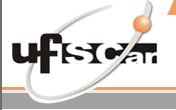 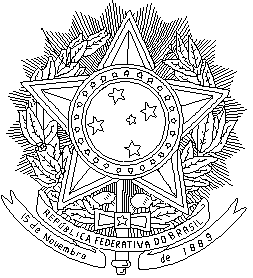 MINISTÉRIO DA EDUCAÇÃOUNIVERSIDADE FEDERAL DE SÃO CARLOSDEPARTAMENTO DE TEORIAS E PRÁTICAS PEDAGÓGICASDEPARTAMENTO DE CIÊNCIAS HUMANAS E EDUCAÇÃOLISTA DE ESPERA EM ORDEM ALFABÉTICA E             NÃO CLASSIFICATÓRIAAdriana Aparecida Rampazzo de OliveiraAdriana Aparecida Rampazzo de OliveiraAline de MattosAline de MattosAna Carolina Hepe TeixeiraAna Carolina Hepe TeixeiraAna Lucia dos SantosAna Lucia dos SantosAna Paula Pires RaizerAna Paula Pires RaizerCélia Rodrigues da Silva SantosCélia Rodrigues da Silva SantosClaudia Regina de Souza AmaralClaudia Regina de Souza AmaralDébora Cristina dos SantosDébora Cristina dos SantosDenize da Silva TerencianeDenize da Silva TerencianeDione de Castro Gadelha VasconcelosDione de Castro Gadelha VasconcelosElisabeth Mariano de GodoyElisabeth Mariano de GodoyElisiane Aparecida GasparElisiane Aparecida GasparElizete da Silva SoaresElizete da Silva SoaresGisele PiccoliGisele PiccoliGraciete Pereira da SilvaGraciete Pereira da SilvaHelena Peccin LarozaHelena Peccin LarozaJéssica Dias GuastallaJoseane Maria Trevisan CentaninJoseane Maria Trevisan CentaninJosiane de OliveiraJosiane de OliveiraJuliana BozaJuliana BozaLetícia Manuela TeixeiraLetícia Manuela TeixeiraLiliane Marinho da Silva de SouzaLiliane Marinho da Silva de SouzaMarcilene Garcia FigueiredoMarcilene Garcia FigueiredoMaria Cristina de MoraisMaria Cristina de MoraisMariana NakandakariMariana NakandakariMarlene de MacedoMarlene de MacedoMércia Fernandes BaquesMércia Fernandes BaquesMichele Zenaro GimenesMichele Zenaro GimenesMiriam Aparecida Carriel PereiraMiriam Aparecida Carriel PereiraMiriam Magda de Souza RosslerMiriam Magda de Souza RosslerMônica Calafati PradellaMônica Calafati PradellaNeiva Caetano dos SantosNeiva Caetano dos SantosNilzete Machado AndradeNilzete Machado AndradePamela Chaves de Oliveira Pamela Chaves de Oliveira Raquel Morato do Amaral CostaRaquel Morato do Amaral CostaRegina Helena Machado SantosRegina Helena Machado SantosRenata Machado SoaresRenata Machado SoaresSandra Cristina Coelho Paulino MarinoSandra Cristina Coelho Paulino MarinoSilvia Melo de BarrosSilvia Melo de BarrosThaís Torquato de LimaThaís Torquato de LimaVaneide Barboza Bezerra BaronVaneide Barboza Bezerra BaronVera Cristina Benigna Santos